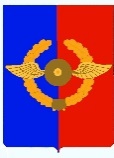 Российская ФедерацияИркутская областьУсольское районное муниципальное образованиеАДМИНИСТРАЦИЯ Городского поселенияСреднинского муниципального образованияП О С Т А Н О В Л Е Н И ЕОт 08.02.2021 г.                            п. Средний                                             № 11Об утверждении Примерного положения об оплате трудаработников муниципального бюджетного учреждениякультуры, находящегося в ведении городского поселения Среднинского муниципального образованияВ соответствии со статьей 144 Трудового кодекса Российской Федерации, Федеральным законом от 06.10.2003г. №131-ФЗ «Об общих принципах организации местного самоуправления в Российской Федерации» и с целью совершенствования оплаты труда работников муниципального бюджетного учреждения культуры, находящегося в ведении городского поселения Среднинского муниципального образования, руководствуясь ст.ст. 23, 47 Устава городского поселения Среднинского муниципального образования, администрация городского поселения Среднинского муниципального образованияПОСТАНОВЛЯЕТ:1.Утвердить прилагаемое Примерное положение об оплате труда работников муниципального бюджетного учреждения культуры, находящегося в ведении городского поселения Среднинского муниципального образования (далее – Примерное положение).2.Руководителю муниципального бюджетного учреждения культуры, находящегося в ведении городского поселения Среднинского муниципального образования привести в соответствие с настоящим Примерным положением локальные нормативные акты по оплате труда.3.  Настоящее постановление вступает в силу с 1 января 2020 года.4. Главному инспектору по делопроизводству, хранению и архивированию документов опубликовать в средствах массовой информации и на официальном информационном сайте в сети Интернет (srednyadm.ru).5. Признать утратившим силу постановление администрации городского поселения от 09.12.2019г. № 89 «Об утверждении Примерного положения об оплате труда работников муниципального бюджетного учреждения культуры, находящегося в ведении городского поселения Среднинского муниципального образования.Исполняющая обязанности главы городского поселенияСреднинского муниципального образования                           Т.Е. Сагитова                                            Приложениек постановлению администрациигородского поселения Среднинского муниципального образованияот 08.02.2021 № 11Примерное положениеоб оплате труда работников муниципального бюджетного учреждения культуры, находящегося в ведении городского поселения Среднинского муниципального образования1.Общие положения1.Настоящее Примерное положение об оплате труда работников муниципальных бюджетных учреждений культуры (далее – учреждения культуры), находящихся в ведении городского поселения Среднинского муниципального образования (далее – Положение), разработано в соответствии с постановлением Правительства Российской Федерации от 5 августа 2008 г. № 583 "О введении новых систем оплаты труда работников федеральных бюджетных, автономных и казенных учреждений и федеральных государственных органов, а также гражданского персонала воинских частей, учреждений и подразделений федеральных органов исполнительной власти, в которых законом предусмотрена военная и приравненная к ней служба, оплата труда которых в настоящее время осуществляется на основе Единой тарифной сетки по оплате труда работников федеральных государственных учреждений", приказом Министерства труда и занятости Иркутской области от 22.03.2017г. №20-мпр «Об утверждении Методических рекомендаций по регулированию вопросов оплаты труда работников государственных учреждений Иркутской области», приказом Министерства культуры и архивов Иркутской области от 28.04.2017 г. № 22-мпр «Об утверждении примерного положения об оплате труда работников государственных учреждений Иркутской области, функции и полномочия учредителя которых осуществляет министерство культуры и архивов Иркутской области», устанавливает условия и  определяет систему оплаты труда работников учреждений культуры.Положение является основанием для разработки положений об оплате труда учреждений культуры.2. Система оплаты труда работников учреждений культуры устанавливается с учетом: 2.1.Единого тарифно-квалификационного справочника работ и профессий рабочих;2.2.Единого квалификационного справочника должностей руководителей, специалистов и служащих и профессиональных стандартов;2.3.рекомендаций Российской трехсторонней комиссии по регулированию социально-трудовых отношений;2.4.обеспечения государственных гарантий по оплате труда;2.5.перечня видов выплат компенсационного характера, утвержденного приказом Минздравсоцразвития России от 29 декабря 2007 г. № 822 "Об утверждении Перечня видов выплат компенсационного характера в федеральных бюджетных, автономных, казенных учреждениях и разъяснения о порядке установления выплат компенсационного характера в этих учреждениях";2.6.перечня видов выплат стимулирующего характера, утвержденного приказом Минздравсоцразвития России от 29 декабря 2007 г. № 818 "Об утверждении Перечня видов выплат стимулирующего характера в федеральных бюджетных, автономных, казенных учреждениях и разъяснения о порядке установления выплат стимулирующего характера в этих учреждениях";2.7.системы нормирования труда, установленной коллективным договором, локальным нормативным актом учреждения; 2.8.дифференциации заработной платы, исходя из сложности, качества выполняемых работ, квалификации и стажа работы, условий труда;2.9.настоящего Положения.3.Заработная плата работникам учреждений культуры устанавливается трудовыми договорами в соответствии с действующей в муниципальных учреждениях системой оплаты труда.4.Фонд оплаты труда для учреждений культуры формируется в пределах объема, предусмотренного на выплату заработной платы, за счет субсидии на финансовое обеспечение выполнения муниципального задания, предоставляемой на соответствующий финансовый год и поступлений от приносящей доход деятельности.Ответственность за формирование и перерасход фонда оплаты труда возлагается на руководителя учреждения.5.Предельный уровень соотношения среднемесячной заработной платы руководителей, заместителей руководителей учреждений  культуры среднемесячной заработной платы работников этих учреждений (без учета заработной платы руководителя, заместителей руководителя) устанавливается в размере, не превышающем четырехкратного соотношения.Соотношение среднемесячной заработной платы руководителей, заместителей руководителей учреждений культуры и среднемесячной заработной платы работников этих учреждений, формируемой за счет всех источников финансового обеспечения, рассчитывается за календарный год. Соотношение среднемесячной заработной платы руководителя, заместителей руководителя учреждения культуры и среднемесячной заработной платы работников этого учреждения  определяется путем деления среднемесячной заработной платы соответствующего руководителя, заместителя руководителя на среднемесячную заработную плату работников этого учреждения. Определение среднемесячной заработной платы в указанных целях осуществляется в соответствии с Положением об особенностях порядка исчисления средней заработной платы, утвержденным постановлением Правительства Российской Федерации от 24.12.2007 г. № 922 «Об особенностях порядка исчисления средней заработной платы».2.Порядок и условия оплаты труда работникам учреждений культуры6. Система оплаты труда работников учреждений культуры включает в себя размеры окладов (должностных окладов), ставок заработной платы, выплаты компенсационного и стимулирующего характера, установленные коллективными договорами, локальными нормативными актами в соответствии с трудовым законодательством, иными нормативными правовыми актами Российской Федерации, содержащими нормы трудового права, а также настоящим Положением.7.Месячная заработная плата работника учреждения культуры, полностью отработавшего за этот период норму рабочего времени и выполнившего нормы труда (трудовые обязанности), не может быть ниже минимального размера оплаты труда, установленного в Российской Федерации, минимальной заработной платы, установленной Региональным соглашением о минимальной заработной плате в Иркутской области, установленных Правительством Российской Федерации базовых ставок заработной платы соответствующих профессиональных квалификационных групп.8.Заработная плата работников учреждений культуры и Детских школ искусств при изменении (совершенствовании) системы оплаты труда не может быть меньше заработной платы, выплачиваемой работникам до ее изменения (совершенствования), при условии сохранения объема трудовых (должностных) обязанностей работников и выполнения ими работ той же квалификации.9.Оплата труда работников по совместительству производится пропорционально отработанному времени исходя из оклада (должностного оклада), ставки заработной платы по занимаемой должности, профессии, а также доплат и надбавок компенсационного характера, надбавок стимулирующего характера, предусмотренных положением об оплате труда работников учреждения.10.Определение размеров заработной платы работников по основной должности (профессии) и должности (профессии), занимаемой в порядке совместительства, производится раздельно по каждой из должностей (профессий).11.Оплата труда работников на условиях неполного рабочего дня или неполной рабочей недели производится пропорционально отработанному времени исходя из оклада (должностного оклада), ставки заработной платы по занимаемой должности, профессии, а также доплат и надбавок компенсационного характера, надбавок стимулирующего характера, предусмотренных положением об оплате труда работников учреждения, или в зависимости от выполненного объема работ.12. Штатное расписание учреждения культуры утверждается руководителем учреждения и включает в себя все должности работников данного учреждения.13.Учреждения культуры в пределах утвержденного фонда оплаты труда, самостоятельно определяют размеры доплат, надбавок, премий по итогам работы, но не ниже размеров доплат и надбавок компенсационного характера и не выше размеров надбавок стимулирующего характера, размера премирования определенных настоящим Положением.14.Годовой объем средств на выплаты стимулирующего характера работникам учреждений культуры, установленные в подпункте 31 раздела 5, настоящего Положения, должен составлять не более 30 процентов фонда оплаты труда работников учреждения.3.Порядок определения окладов (должностных окладов), ставок заработной платы  работникам учреждений культуры16.Размеры окладов (должностных окладов), ставок заработной платы работников учреждений культуры устанавливаются трудовыми договорами на основе профессиональных квалификационных групп (далее - ПКГ) (квалификационных уровней ПКГ), а по должностям, не включенным в ПКГ, - в зависимости от сложности исполнения возложенных на работника трудовых (должностных) обязанностей, в соответствии с положением об оплате труда работников учреждений культуры.17.Рекомендуемые размеры минимальных окладов (должностных окладов), ставок заработной платы по должностям работников (профессиям рабочих) включенных в ПКГ определены  Приложении 1, 3 к настоящему Положению.Рекомендуемые размеры минимальных окладов (должностных окладов), ставок заработной платы по должностям работников (профессиям рабочих) не включенных в ПКГ, определены в Приложении 2 к настоящему Положению, с учетом обеспечения их дифференциации в зависимости от сложности труда.4.Порядок и условия установления выплат компенсационного характера работникам учреждений культуры19.Работникам учреждений культуры устанавливаются следующие виды выплат компенсационного характера:19.1. выплаты работникам, занятым на работах с вредными и (или) опасными условиями труда;19.2. выплаты за работу в местностях с особыми климатическими условиями;19.3. выплаты за работу в условиях, отклоняющихся от нормальных (при совмещении профессий (должностей), сверхурочной работе, работе в ночное время, выходные и нерабочие праздничные дни и при выполнении работ в других условиях, отклоняющихся от нормальных);19.4. надбавка за работу в сельской местности.20.Выплаты компенсационного характера, за исключением выплаты за работу в местностях с особыми климатическими условиями, определяются в процентах к окладу (должностному окладу), ставке заработной платы или в абсолютных размерах.21.Выплаты компенсационного характера работникам учреждений культуры, занятым на работах с вредными и (или) опасными условиями труда, устанавливаются в соответствии с положениями статьи 147 Трудового кодекса Российской Федерации,  Федеральным законом от 28 декабря 2013 года N 426-ФЗ "О специальной оценке условий труда" по результатам специальной оценки условий труда от оклада (должностного оклада), ставки заработной платы установленного для различных видов работ с нормальными условиями труда в размере:21.1. для работников, условия труда на рабочих местах которых по результатам специальной оценки условий труда отнесены к вредным условиям труда 1 степени, - в размере 4 процентов;21.2. для работников, условия труда на рабочих местах которых по результатам специальной оценки условий труда отнесены к вредным условиям труда 2 или 3 степени, - в размере 8 процентов оклада;21.3. для работников, условия труда на рабочих местах которых по результатам специальной оценки условий труда отнесены к вредным условиям труда 4 степени или к опасным условиям труда, - в размере 12 процентов оклада.22. К выплатам за работу в местностях с особыми климатическими условиями относятся следующие надбавки:22.1. районный коэффициент;22.2. процентная надбавка за работу в южных районах Иркутской области.Надбавки за работу в местностях с особыми климатическими условиями начисляются на всю заработную плату, в которую включаются все выплаты в пользу работающих лиц.Значение районного коэффициента к оплате труда работников учреждений культуры устанавливается 1,3.23.Выплаты за работу в условиях, отклоняющихся от нормальных (при совмещении профессий (должностей), сверхурочной работе, работе в ночное время, выходные и нерабочие праздничные дни и при выполнении работ в других условиях, отклоняющихся от нормальных) включают в себя:23.1. Доплаты при совмещении профессий (должностей), расширении зон обслуживания, увеличении объема работы, исполнении обязанностей временно отсутствующего работника без освобождения от работы, определенной трудовым договором устанавливаются работникам на условиях и в порядке, предусмотренном статьей 60.2 Трудового кодекса Российской Федерации.Размер доплаты за совмещение профессии (должностей), расширение зон обслуживания, увеличение объема работы, исполнение обязанностей временно отсутствующего работника без освобождения от работы, определенной трудовым договором, устанавливается в соответствии со статьей 151 Трудового кодекса Российской Федерации.23.2. Выплаты за работу в ночное время.Выплата за работу в ночное время работникам учреждений культуры устанавливается на условиях и в порядке, предусмотренных статьей 96 Трудового кодекса Российской Федерации. Размер выплаты устанавливается в размере 35% от оклада (должностного оклада), ставки заработной платы за каждый час работы в ночное время (с 22.00 часов до 6.00 часов).23.3. Выплата за сверхурочную работу, работу в выходные и нерабочие праздничные дни.Условия, порядок и размер выплаты за сверхурочную работу работникам учреждений культуры, устанавливаются в соответствии со статьями 99,152 Трудового кодекса Российской Федерации при наличии письменного согласия работника и на основании приказа руководителя учреждения.Условия, порядок и размер выплаты за работу в выходные и нерабочие праздничные дни работникам учреждений культуры, устанавливаются в соответствии со статьями 113,153 Трудового кодекса Российской Федерации.24.Работникам учреждения, расположенного на территории рабочего поселка, надбавка за работу в сельской местности, устанавливается поправочный коэффициент в размере 25 процентов от оклада (должностного оклада), ставки заработной платы.25.Размеры доплат и надбавок компенсационного характера устанавливаются приказом учреждения и конкретизируются в трудовых договорах с работниками.26.Положение об оплате труда работников учреждений не может предусматривать компенсационные выплаты, не предусмотренные настоящим Положением. 5.Порядок и условия установления выплат стимулирующего характера работникам учреждений культуры27.Работникам учреждений культуры устанавливаются следующие виды выплаты стимулирующего характера:27.1. за качество выполняемых работ;27.2. за стаж работы, за выслугу лет;27.3. за интенсивность и высокие результаты работы;27.4. премиальные выплаты по итогам работы.28. Данный перечень видов выплат стимулирующего характера является исчерпывающим.29. К выплатам за качество выполняемых работ относятся:-повышающий коэффициент за должностную (профессиональную) категорию для работников учреждений культуры;Рекомендуемый размер повышающего коэффициента за наличие должностной (профессиональной) и квалификационной категории установлен Приложением №3 настоящего положения. 29.1. Повышающий коэффициент за должностную (профессиональную) категорию основному персоналу учреждений культуры устанавливается за наличие должностной (профессиональной) категории, присвоенной с момента принятия решения соответствующей комиссией по результатам аттестации, проводимой в соответствии с локальными актами учреждений культуры.Повышающий коэффициент за должностную (профессиональную) категорию основному персоналу учреждений культуры устанавливается, если категорирование должностей (профессий) предусмотрены единым тарифно-квалификационным справочником работ и профессий рабочих, единым квалификационным справочником должностей руководителей, специалистов и служащих, утвержденных министерством труда и социального развития Российской Федерации, иными нормативными правовыми актами Российской Федерации. Размер выплаты повышающего коэффициента за должностную (профессиональную) категорию определяется путем умножения оклада (должностного оклада) на размер повышающего коэффициента.30.Основному персоналу учреждений культуры выплаты за стаж работы, за выслугу лет предусмотрены следующим категориям работников:30.1. основному персоналу учреждений культуры устанавливается выплата за стаж работы;30.3. Размер выплаты за стаж работы, за выслугу лет:-от 3 до 6 лет–10%;-от 6 до 11 лет–15%;-от 11 до 16 лет–20%; -от 16 до 21 лет–25%;-от 21 года–30%.30.4. Выплаты за стаж работы, выслугу лет устанавливаются к окладам (должностным окладам), ставкам заработной платы для учреждений культуры по основной замещаемой должности.30.5. Стаж работы для исчисления выплаты за стаж работы, за выслугу лет устанавливается комиссией по установлению трудового стажа, утвержденной приказом руководителя.30.6. Решение комиссии по установлению стажа работы работникам учреждений культуры оформляется протоколом, который является основанием для издания приказа руководителя о назначении выплаты.30.7.В стаж работы, дающий право на получение выплаты за стаж работы, за выслугу лет включаются:-время работы в соответствующей сфере деятельности;-время по уходу за ребенком до достижения им возраста трех лет работникам, состоявшим в трудовых отношениях с учреждением культуры.30.8. Периоды, учитываемые при исчислении стажа работы, дающего право на установление выплаты, устанавливаются в календарном исчислении и суммируются.30.9. Выплаты за стаж работы, за выслугу лет выплачивается с момента возникновения права на назначение или повышение размера данной выплаты.30.10. Выплата за стаж работы в учреждении к работникам учреждений, трудовыми договорами которых установлена выплата за выслугу лет, не предоставляется.31. К выплатам за интенсивность и высокие результаты работы относятся следующие категории выплат, в размере от оклада (должностного оклада), ставки заработной платы:31.1. за участие в мероприятиях областного, зонального, регионального, всероссийского и международного уровней - в размере до 50%; 31.2. выплата за организацию и проведение внеплановых мероприятий поселкового, районного и областного уровней - в размере до 50%;31.3. за подготовку полного пакета документов для участия учреждения, творческого коллектива, отдельного участника творческого коллектива, работника учреждения в конкурсах на соискание стипендий, премий, грантов, наград разного уровня - в размере до 50%;31.4. выплата за реализацию программ, проектов, не предусмотренных муниципальными заданиями и годовыми планами, - в размере до 50%;31.5. выплата за обеспечение производственно-творческой деятельности учреждения: за создание условий для комфортного посещения и пребывания в учреждении, создание, реставрацию (ремонт) и эксплуатацию необходимых для реализации основной деятельности учреждения, предусмотренной уставом, сценическо-постановочных средств, музейного и библиотечного имущества, оборудования, транспортных средств - в размере до 50%;31.6. выплата за подготовку планово-отчетных документов, документов по информационным запросам, в том числе, если подготовка документа связана с составлением дополнительных запросов в иные организации, применением нормативных правовых актов, использованием отчетных или аналитических показателей, проведением работ по поиску и копированию документов - в размере до 50%;31.7. выплата за организацию методической, наставнической работы, гастролей, выставок, мастер-классов на территории муниципальных образований Усольского района - в размере до 50%;31.8. выплата за работу по обеспечению оперативного и непрерывного обслуживания зданий и помещений, закрепленных за учреждением, в том числе, связанную с необходимостью срочного устранения опасности, внезапно возникшей в процессе эксплуатации зданий и помещений, непосредственно угрожающей жизни, здоровью, правам граждан, а также охраняемым законом интересам общества или государства - в размере до 50%;31.9. выплата работникам учреждения за выполнение другой работы по поручению руководителя учреждения, не входящей в должностные обязанности, в соответствии с правилами внутреннего трудового распорядка, графиками, правилами, расписаниями, локальными нормативными актами учреждения - в размере до 50%.31.10. за участие в информационной деятельности учреждения (разработка рекламных продуктов; создание видеороликов, презентаций; написание методических сборников, рекомендаций, статей) - в размере до 50%.31.11. выплаты работникам учреждений культуры в возрасте не старше 35 лет (далее-молодой специалист), имеющим законченное высшее (среднее профессиональное) образование, стаж работы которых составляет менее трех лет - в размере 5%. От оклада (должностного оклада), ставки заработной платы.Основаниями установления выплат стимулирующего характера молодым специалистам являются:-наличие документа об образовании и о квалификации, подтверждающего получение высшего (среднего профессионального) образования;-работа в учреждении культуры по специальности. Определение размеров выплат за интенсивность и высокие результаты работы осуществляется комиссией, созданной в учреждении. Решение комиссии оформляется протоколом, который утверждается председателем комиссии. На основании протокола комиссии руководитель учреждения культуры, издает приказ о распределении выплат стимулирующего характера.Выплаты стимулирующего характера устанавливаются в процентном отношении к окладу (должностному окладу), ставки заработной платы работника учреждения культуры.Основанием для лишения или снижения надбавки за интенсивность и высокие результаты работы является приказ руководителя и производится в случаях:-нарушение работником трудовой дисциплины или правил внутреннего трудового распорядка;-некачественное исполнение своих должностных обязанностей, снижение качественных показателей работы;-наличие обоснованных жалоб;-изменение содержания выполняемых функциональных обязанностей;-нарушение правил техники безопасности и пожарной безопасности, инструкций по охране труда, санитарно-эпидемиологического режима, халатное отношение к сохранности материально-технической базы, пассивность в участии в жизнедеятельности и общественных мероприятиях внутри муниципального учреждения и на других уровнях, наличие ошибок в ведении документации.32.Премиальные выплаты по итогам работы (месяц, квартал, год) устанавливаются работникам учреждений культуры, в размере не превышающем одного оклада (должностного оклада), в год. Условием премирования работников учреждения за работу в календарном периоде является отсутствие фактов применения дисциплинарных взысканий к работнику в соответствующем календарном периоде, в том числе по итогам рассмотрения обращений и заявлений граждан на некачественное оказание услуг (выполнение работ) работником, в случаях, если оказание услуг (выполнение работ) входит в должностные обязанности работника.Основанием выплаты премии по итогам работы является локальный нормативный акт учреждения, в котором отражены конкретные результаты исполнения трудовых (должностных) обязанностей, установленные соответствующими трудовыми договорами работников, исполненные качественно и в срок, а также размеры такой выплаты.На премиальные выплаты по итогам работы начисляются районный коэффициент и процентная надбавка за работу в южных районах Иркутской области.         33. Выплаты стимулирующего характера работникам учреждений культуры выплачиваются в пределах утвержденного фонда заработной платы.6.Порядок и условия оплаты труда заместителя руководителя учреждения культуры34.Настоящий раздел Примерного положения устанавливает порядок и условия оплаты труда заместителя руководителя учреждения  культуры.35.Должностные оклады заместителя руководителя учреждения определяются в заключаемых с ними трудовых договорах в зависимости от должностного оклада руководителя соответствующего учреждения.Должностной оклад заместителя руководителя учреждения устанавливается на 10 - 30 % ниже должностного оклада руководителя соответствующего учреждения.36.Оплата труда заместителя руководителя учреждения состоит из должностного оклада, выплат стимулирующего и компенсационного характера в соответствии с настоящим разделом Положения.37.С учетом условий труда заместителя руководителя учреждения, устанавливаются выплаты компенсационного характера, в соответствии с разделом 4 настоящего Положения.38.Заместителю руководителя учреждения выплачиваются выплаты стимулирующего характера в соответствии с разделом 5 настоящего Положения.39.Руководитель учреждения ежегодно в срок до 1 февраля года, следующего за отчетным, предоставляют в администрацию городского поселения Среднинского муниципального образования информацию о рассчитываемой за календарный год среднемесячной заработной плате заместителя руководителя учреждения (далее – среднемесячная заработная плата) для размещения на официальном сайте администрации городского поселения Среднинского муниципального образования.7.Порядок индексации заработной платы в связи с ростом потребительских цен на товары и услуги40.Индексация заработной платы работников учреждений культуры производится в порядке, установленном законодательством, в пределах объема средств, предусмотренного на выплату заработной платы, за счет субсидии на финансовое обеспечение выполнения муниципального задания, предоставляемой на соответствующий финансовый год. 8. Иные вопросы, связанные с оплатой труда работников учреждений культуры41.Заместителю руководителя и работникам учреждений выплачивается материальная помощь.42. Материальная помощь выплачивается:-заместителям руководителей учреждений в размере одного оклада (должностного оклада) один раз в год;-работникам учреждений в размере одного оклада (должностного оклада) один раз в год.  43.Порядок и условия выплаты материальной помощи:Материальная помощь работникам учреждений выплачивается в случаях:а) причинения работнику материального ущерба в результате стихийных бедствий, квартирной кражи, грабежа, иного противоправного посягательства на жизнь, здоровье, имущество;б) необходимости в лечении или восстановлении здоровья в связи с болезнью (операцией, травмой), несчастным случаем при условии произведенных затрат более пяти тысяч рублей;в) смерти работника или членов его семьи (родители, дети, супруги);г) регистрации брака, рождение ребенка, юбилейных дат (50 лет и каждые последующие 5 лет со дня рождения).   44. Материальная помощь выплачивается по письменному заявлению работника при предоставлении следующих документов:а) в случаях, предусмотренных подпунктом «а» пункта 43 раздела 8, копии документов, подтверждающих факт случившегося, из соответствующих служб гражданской обороны и чрезвычайных ситуаций, внутренних дел, противопожарной службы, коммунальных служб и др.;б) в случаях, предусмотренных подпунктом «б» пункта 43 раздела 8, копии листка временной нетрудоспособности либо медицинских справок, заключений и других подтверждающих документов из лечебных учреждений, подтверждающих факт прохождения лечения, также документы подтверждающие размер фактически произведенных затрат;в) в случаях, предусмотренных подпунктом «в» пункта 43 раздела 8, в части смерти членов семьи работника (родители, дети, супруги), копии свидетельства о смерти члена его семьи (родители, дети, супруги), а также копии документов, подтверждающих их родство; г) в случаях, предусмотренных подпунктом «г» пункта 43 раздела 8, копии свидетельства о заключении брака, рождении ребенка, копии паспорта.45.В случае смерти работника, материальная помощь предоставляется одному из совершеннолетних членов его семьи (родители, дети, супруги), по письменному заявлению этого члена семьи и предоставлению документов, подтверждающих их родство, а также копии свидетельства о смерти работника.46.Выплата материальной помощи работникам учреждений либо одному из совершеннолетних членов семьи работника (родители, дети, супруги) производится по решению руководителя учреждения.47.Право на получение материальной помощи возникает с момента возникновения трудовых отношений.48.На материальную помощь начисляются районный коэффициент и процентная надбавка за работу в южных районах Иркутской области.49.Материальная помощь выплачивается в пределах утвержденного фонда заработной платы.50.Источник финансирования выплаты материальной помощи – средства бюджета Среднинского муниципального образования. Исполняющая обязанности главы городского поселенияСреднинского муниципального образования                           Т.Е. Сагитова                                            Приложение №1к примерному Положению об оплате труда работников муниципальных бюджетных учреждений культуры, находящихся в ведении городского поселения Среднинского муниципального образованияот 08.02.2021 г.№ 11Рекомендуемые размеры минимальных окладов (должностных окладов), ставок заработной платы работников муниципальных бюджетных учреждений культуры, находящихся в ведении городского поселения Среднинского муниципального образованияПрофессиональные квалификационные группыобщеотраслевых должностей руководителей, специалистов и служащих(Приказ Минздравсоцразвития России от 29.05.2008г. N 247н)Профессиональные квалификационные группы должностей работников культуры, искусства и кинематографии(Приказ Минздравсоцразвития России от 31.08.2007г. N 570)Профессиональные квалификационные группыпрофессий рабочих культуры, искусства и кинематографии(Приказ Минздравсоцразвития России от 14.03.2008г. N 121нПриложение №2к примерному Положению об оплате труда работников муниципальных бюджетных учреждений культуры, находящихся в ведении городского поселения Среднинского муниципального образованияот 08.02.2021 г.№ 11Рекомендуемые размеры минимальных окладов (должностных окладов), ставок заработной платы работников муниципальных бюджетных учреждений культуры, не включенных в профессиональные квалификационные группыПриложение №3к примерному Положению об оплате труда работников муниципальных бюджетных учреждений культуры, находящихся в ведении городского поселения Среднинского муниципального образованияот 08.02.2021 г.№ 11Рекомендуемые размерыминимальных окладов (должностных окладов, ставок заработной платы и повышающих коэффициентов за наличие квалификационной категории работников муниципальных бюджетных учреждений.Профессиональные квалификационные группы общеотраслевых должностей  служащихПрофессиональные квалификационные группыдолжностей работников культуры, искусства и кинематографииПрофессиональные квалификационные группыдолжностей работников культуры, искусства и кинематографииПрофессиональные квалификационные группыпрофессий рабочих культуры, искусства и кинематографииПрофессиональные квалификационные группы общеотраслевых профессий рабочихПриложение №4к примерному Положению об оплате труда работников муниципальных бюджетных учреждений культуры, находящихся в ведении городского поселения Среднинского муниципального образованияот 08.02.2021 г.№ 11Переченьдолжностей работников учреждений культуры,  находящихся в ведении городского поселения Среднинского муниципального образования Наименование должности (профессии)Рекомендуемый размер минимального оклада,  (должностного оклада), ставок заработной платы, руб.Должности, отнесенные к ПКГ "Общеотраслевые должности служащих первого уровня"1 квалификационного уровняДолжности, отнесенные к ПКГ "Общеотраслевые должности служащих первого уровня"1 квалификационного уровняКассир5 913,0Должности, отнесенные к ПКГ "Общеотраслевые должности служащих второго уровня"1 квалификационного уровняДолжности, отнесенные к ПКГ "Общеотраслевые должности служащих второго уровня"1 квалификационного уровняСпециалист по социальной работе с молодёжью 8 838,0 2 квалификационного уровня2 квалификационного уровняЗаведующий хозяйством9 162,0Должности, отнесенные к ПКГ "Общеотраслевые должности служащих третьего уровня"1 квалификационный уровеньДолжности, отнесенные к ПКГ "Общеотраслевые должности служащих третьего уровня"1 квалификационный уровеньПрограммист 9 556,0Должности, отнесенные к ПКГ "Общеотраслевые должности служащих четвертого уровня"3 квалификационного уровеньДолжности, отнесенные к ПКГ "Общеотраслевые должности служащих четвертого уровня"3 квалификационного уровеньЗаведующий обособленного структурного подразделения  12 375,0 Наименование должности (профессии)Рекомендуемый размер минимального оклада,  (должностного оклада), ставок заработной платы, руб.Размер повышающего коэффициента за наличие должностной (профессиональной) категорииДолжности, отнесенные к ПКГ "Должности работников культуры, искусства и кинематографии среднего звена"Должности, отнесенные к ПКГ "Должности работников культуры, искусства и кинематографии среднего звена"Должности, отнесенные к ПКГ "Должности работников культуры, искусства и кинематографии среднего звена"Аккомпаниатор8 394,0вторая категория – 0,20 первая категория – 0,25Руководитель кружка8 394,0вторая категория – 0,20 первая категория – 0,25Культорганизатор  вторая категория – 0,20 первая категория – 0,25Должности, отнесенные к ПКГ "Должности работников культуры, искусства и кинематографии ведущего звена"Должности, отнесенные к ПКГ "Должности работников культуры, искусства и кинематографии ведущего звена"Должности, отнесенные к ПКГ "Должности работников культуры, искусства и кинематографии ведущего звена"Библиотекарь, библиограф, методист библиотеки, редактор библиотеки  9 162,0 вторая категория – 0,20 первая категория – 0,25 высшая категория – 0,30ведущая категория – 0,35Художник-модельер театрального костюма 9 162,0 вторая категория – 0,20 первая категория – 0,25 высшая категория – 0,30ведущая категория – 0,35Художник-постановщик 9 162,0 вторая категория – 0,20 первая категория – 0,25 высшая категория – 0,30ведущая категория – 0,35Художник-декоратор 9 162,0 вторая категория – 0,20 первая категория – 0,25 высшая категория – 0,30ведущая категория – 0,35Аккомпаниатор-концертмейстер 9 162,0 вторая категория – 0,20 первая категория – 0,25 высшая категория – 0,30ведущая категория – 0,35Специалист по жанрам творчества 9 162,0 вторая категория – 0,20 первая категория – 0,25 высшая категория – 0,30ведущая категория – 0,35Методист клубного учреждения  9 162,0 вторая категория – 0,20 первая категория – 0,25 высшая категория – 0,30ведущая категория – 0,35Звукооператор 9 162,0 вторая категория – 0,20 первая категория – 0,25 высшая категория – 0,30ведущая категория – 0,35Должности, отнесенные к ПКГ "Должности руководящего состава учреждений культуры, искусства и кинематографии"Должности, отнесенные к ПКГ "Должности руководящего состава учреждений культуры, искусства и кинематографии"Должности, отнесенные к ПКГ "Должности руководящего состава учреждений культуры, искусства и кинематографии"Режиссер (дирижер, балетмейстер, хормейстер)9838,0 вторая категория – 0,20 первая категория – 0,25 высшая категория – 0,30ведущая категория – 0,3Режиссер массовых представлений9838,0 вторая категория – 0,20 первая категория – 0,25 высшая категория – 0,30ведущая категория – 0,3Звукорежиссер9838,0 вторая категория – 0,20 первая категория – 0,25 высшая категория – 0,30ведущая категория – 0,3Руководитель клубного формирования - любительского объединения, студии, коллектива самодеятельного искусства, клуба по интересам9838,0 вторая категория – 0,20 первая категория – 0,25 высшая категория – 0,30ведущая категория – 0,3Заведующий отделом (сектором) дома (дворца) культуры 11 461,0Заведующий отделом (сектором) библиотеки11 461,0Должности работниковРекомендуемый размер минимального оклада,  (должностного оклада), ставок заработной платы, руб.Должности, отнесенные к ПКГ " Профессии рабочих культуры, искусства и кинематографии первого уровня "Должности, отнесенные к ПКГ " Профессии рабочих культуры, искусства и кинематографии первого уровня "Костюмер7868,0Машинист  сцены7868,0Киномеханик7868,0Наименование должности (профессии)Рекомендуемый размер минимального оклада,  (должностного оклада), ставок заработной платы, руб.Светооператор9 162,0Менеджер по культурно-массовому досугу9 838,0Художественный руководитель дома (дворца) культуры12 052,0Наименование должности (профессии)Рекомендуемый размер минимального оклада,  (должностного оклада), ставок заработной платы, руб.Должности, отнесенные к ПКГ "Общеотраслевые должности служащих второго уровня"2 квалификационного уровняДолжности, отнесенные к ПКГ "Общеотраслевые должности служащих второго уровня"2 квалификационного уровняЗаведующий хозяйством9162,0Наименование должности (профессии)Рекомендуемый размер минимального оклада,  (должностного оклада), ставок заработной платы, руб.Должности, отнесенные к ПКГ "Должности работников культуры, искусства и кинематографии ведущего звенаДолжности, отнесенные к ПКГ "Должности работников культуры, искусства и кинематографии ведущего звенаБиблиотекарь9 162,0Инструктор по спорту9162,0Наименование должности (профессии)Рекомендуемый размер минимального оклада,  (должностного оклада), ставок заработной платы, руб.Должности, отнесенные к ПКГ "Должности работников культуры, искусства и кинематографии ведущего звена"Должности, отнесенные к ПКГ "Должности работников культуры, искусства и кинематографии ведущего звена"Аккомпаниатор-концертмейстер9 162,0 Должности, отнесенные к ПКГ "Должности руководящего состава учреждений культуры, искусства и кинематографии "Должности, отнесенные к ПКГ "Должности руководящего состава учреждений культуры, искусства и кинематографии "Главный балетмейстер9 838,0 Режиссер (дирижер, балетмейстер, хормейстер)9 838,0 Должности работниковРекомендуемый размер минимального оклада,  (должностного оклада), ставок заработной платы, руб.Должности, отнесенные к ПКГ " Профессии рабочих культуры, искусства и кинематографии первого уровня "Должности, отнесенные к ПКГ " Профессии рабочих культуры, искусства и кинематографии первого уровня "Костюмер5 913,0 Должности, отнесенные к ПКГ " Профессии рабочих культуры, искусства и кинематографии второго уровня 1 квалификационный уровеньДолжности, отнесенные к ПКГ " Профессии рабочих культуры, искусства и кинематографии второго уровня 1 квалификационный уровеньНастройщик пианино и роялей 4-8 разрядов ЕТКС8 117,0 Механик по обслуживанию звуковой техники 2-5 разрядов ЕТКС8 117,0 Должности работниковРекомендуемый размер минимального оклада,  (должностного оклада), ставок заработной платы, руб.	Профессиональная квалификационная группа"Общеотраслевые профессии рабочих первого уровня"1 квалификационный уровень	Профессиональная квалификационная группа"Общеотраслевые профессии рабочих первого уровня"1 квалификационный уровеньНаименования профессий рабочих, по которым предусмотрено присвоение 1, 2 и 3 квалификационных разрядов в соответствии с Единым тарифно-квалификационным справочником работ и профессий рабочих: ГардеробщикРабочий по комплексному обслуживанию и ремонту зданийСторож (вахтер)Столяр, плотникСлесарь- сантехникСлесарь- электрикУборщик служебных помещенийУборщик территорииШвея7 098Профессиональная квалификационная группа"Общеотраслевые профессии рабочих второго уровня"1 квалификационный уровеньПрофессиональная квалификационная группа"Общеотраслевые профессии рабочих второго уровня"1 квалификационный уровеньНаименования профессий рабочих, по которым предусмотрено присвоение 4 и 5 квалификационных разрядов в соответствии с Единым тарифно-квалификационным справочником работ и профессий рабочих:ШвеяЭлектрик4,5 разряд –7 134№ п/пНаименование должности (профессии)1Аккомпаниатор2Аккомпаниатор - концертмейстер3Балетмейстер4Библиограф5Библиотекарь6Дирижер7Заведующий обособленного структурного подразделения8Заведующий отделом (сектором) дома (дворца) культуры9Заведующий отделом (сектором) библиотеки10Звукорежиссер11Звукооператор12Культорганизатор13Методист библиотеки14Методист клубного учреждения15Менеджер по культурно-массовому досугу16Редактор библиотеки17Режиссер18Режиссер массовых представлений19Руководитель клуба по интересам20Руководитель кружка21Руководитель клубного формирования22Специалист по социальной работе с молодежью23Специалист по жанрам творчества24Светооператор25Хормейстер26Художественный руководитель дома (дворца) культуры27Художник-декоратор28Художник-модельер театрального костюма29Художник-постановщик30Инспектор по спорту